SENARAI SEMAK FAIL KOKURIKULUM 2020 (GERKO)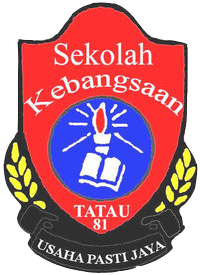 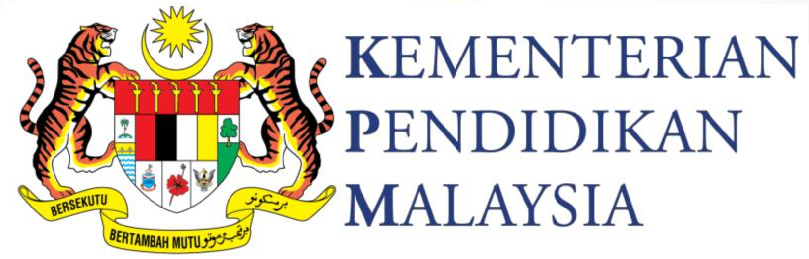 UNIT BERUNIFORM / SUKAN PERMAINAN / KELAB PERSATUANBIL.Kandungan / PerkaraAdaTiadaCatatan1Surat permohonan menubuhkan Pasukan Pakaian Seragam, Kelab/Persatuan dan Kelab Sukan/Permainan daripada guru/murid disertakan bersama:a.Draf perlembagaanb. Draf Aktiviti Utamac. Senarai Jawatankuasa Penaja2Surat kelulusan penubuhan daripada Pengetua/Guru Besar selaku penolong pendaftar sekolah. Ada pernyataan kelulusan penubuhan.3Surat perlantikan sebagai guru Pemimpin / Penasihat. Ada pernyataan penurunan kuasa pengelolaan dan penyeliaan.4Minit mesyuarat agung penubuhan.5Perlembagaan yang disahkan oleh Pengetua / Guru Besar6Senarai jawatankuasa yang disahkan oleh Pengetua / Guru Besar7Perancangan aktiviti asas yang disahkan oleh Pengetua / Guru Besar8Jadual aktiviti tahunan yang disahkan oleh Pengetua / Guru Besar.9Senarai keahlian yang disahkan oleh Guru Pemimpin10Surat permohonan Bendahari mengutip derma kealian daripada setiausaha kepada Pengetua / Guru Besar11Surat kelulusan mengutip derma daripada Pengetua / Guru Besar12Akaun kewangan / belanjawan yang disahkan13Surat permohonan untuk menjadi ahli gabungan daripada persatuan melalui guru pemimpin kepada Pengetua / Guru Besar14Surat kelulusan untuk menjadi ahli gabungan daripada Pengetua / Guru Besar melalui guru pemimpin.15Surat permohonan untuk menjadi ahli gabungan kepada badan induk.16Surat penerimaan menjadi ahli gabungna daripada Badan Induk.17Minit-minit mesyuarat yang diadakan.18Surat-surat pekeliling berkaitan daripadaa.Kementerian Pendidikan Malaysia.b.Jabatan Pendidikan Negeric.Pejabat Pendidikan Daerahd.Sekolah19Dokumen pencapaian cemerlang ahli-ahli20Laporan setiap aktivitia.Laporan perjumpaan mingguan dan senarai kehadiran pelajar.b.Pelaporan/Kertas kerja setiap program/penyertaan atau penganjuran aktiviti kelab21Laporan tahunan22Daftar penilaian bagi setiap ahli23Surat penyerahan kembali kuasa dan perlantikan sebagai Guru Pemimpin kepada Pengetua / Guru Besar24Stok dan inventori.25Sampel-sampel Sijil/Surat Penghargaa.